City of BillingsPark Board Agenda 09/12/19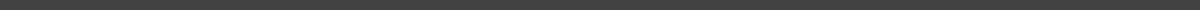 12 September 2019 / 06:30 PM / Billings Barber Co., 159 Hwy 60ROLL CALLVice President Betty Hale will open the meeting.OPEN DISCUSSIONTREASURER’S REPORTThe treasurer’s report will be reviewed.AGENDAOld BusinessNo old business to discuss.New BusinessWelcome new members:  Mary Jensen, Tonya Lunsford, and Cindy Gardner.Review and approve the minutes from August’s meeting, vote needed.Dedication ceremony for Cloud bench.Purchase trees to plant inside walking trail.  Vote.  Volunteers to plant trees.Will the Fourth of July celebration be held on its usual Saturday, or will we move it to Friday night so as not to compete with Clever?  Vote. Will the board pay to have City Hall manage the cleaning of the bathrooms?  Vote.The concessions need to be sprayed for bugs, board to decide on when and how often.  Vote.Discuss visions for Cloud property for discussion with MU Extension Council.Frisbee golf course. Vote.ADJOURNMENT